Temat: Wiosenna łąka i jej mieszkańcy.Edukacja przyrodnicza, polonistycznaCel ogólny:- wdrażanie do uważnego słuchania tekstu literackiego- rozwijanie sprawności manualnych- usprawnienie narządów mowy poprzez ćwiczenia na zgłoskachCele szczegółowe. Dziecko:- słucha z uwagą wiersz- nazywa zwierzęta żyjące na łące- dokonuje analizy wyglądu zwierząt przedstawionych na obrazkachMetody:Podająca, zadaniowa, samodzielnych doświadczeńŚrodki dydaktyczne: sylwety owadów i zwierząt żyjących na łące, biała kartka A4, bibuła (zielona, czerwona, żółta, pomarańczowa), woda, pędzel, karty logopedyczne, kartoniki z wyrazami i obrazkamiPrzebieg zajęć:Zabawa logopedyczna „Na wiosennej łące”. Proszę wydrukować załączone karty logopedyczne, pociąć następnie odwrócić tak aby nie było widać obrazka. Zadaniem dziecka jest odwracać losowo jedną kartą za drugą, wykonujcie wspólnie ćwiczenia aparatu artykulacyjnego zaprezentowane na kartach, gimnastykulując przy tym całe ciało. Jeśli nie macie Państwo możliwości wydrukować kart, róbcie zadania po kolei lub niech dziecko wskazuje obrazek z ćwiczeniem.Usiądź wygodnie z dzieckiem, przeczytaj wiersz „Mieszkańcy łąki”Kiedy tylko nastał słoneczny poranek,obudził się Benio, malutki baranek.Zjadł grzecznie śniadanko, wziął mamę za rączkęi raźno ruszyli na pobliską łączkę.Zabrali koszyczek pełen smakołykówi koc rozłożyli przy cichym strumyku.Zachwycony Benio już biega po łące,mrugają do niego kwiatuszki pachnące,spod ziemi wygląda ciekawska dżdżownica,po zielonym listku pełznie gąsienica,a mrówki i żuki, muszki i chrabąszczebeztrosko nurkują poprzez trawy gąszcze.Zapytał więc Benio: – Czy mógłbym czasamiprzychodzić na łąkę i bawić się z wami?Odrzekł mu motylek: – A jakże, kolego,będziemy się razem bawić w chowanego.Poznasz wtedy wszystkich mieszkańców tej łąki,gdy dołączą myszki, ptaszki i biedronki!Rodzic zadaje dziecku pytania:Kto się obudził, kiedy nastał słoneczny poranek?Gdzie wyruszył Benio z mamą? Co ze sobą zabrali? Czym zachwycał się Benio, biegając po łące? O co baranek zapytał mieszkańców łąki? Jak myślisz, czy baranek teżmógłby być mieszkańcem łąki? Jacy mieszkańcy łąki zostali wymienieni w wierszu? Jakie stworzenia mogą przebywać na łące?Zabawa dydaktyczna „Pobudka na łące” Rodzic kładzie na dywanie/stole obrazki zwierząt mieszkających na łące – (w załączniku), następnie  wydaje dowolny odgłos, który kojarzy się z danym zwierzęciem (np. bzy-bzy, hop-hop, kum-kum, fiu-fiu, cyk-cyk). Zadaniem dziecka jest wskazanie z jakim mieszkańcem łąki może kojarzyć się dany dźwięk. Zabawa czytelnicza „Kiedy tak mówimy”? – pomoce w załączniku – przysłowie należy odciąć po śladzie.Rodzic rozkłada na dywanie lub stole kartoniki z wyrażeniami oraz obrazki do nich pasujące.Dzieci próbują odczytać całe zdanie, łącząc je z obrazkiem. Jeśli mają problem z odczytaniemnapisów, łączą je z obrazkiem, sugerując się linią cięcia. Pasujące kartoniki zostają połączone. Na zakończenie przedszkolaki zastanawiają się, co oznaczają powiedzenia.Wypełnienie kart pracy.Wykonanie pracy plastycznej „Łąka” – bardzo byśmy chciałby zobaczyć prace dzieci, prosimy w miarę możliwości zrobić zdjęcie i nam wysłać  Materiały: biała kartka z bloku technicznego formatu A4; kolorowa bibuła marszczona;grube pędzle; czysta woda; czarny pisak. Instrukcja wykonania:Przedszkolaki układają fragmenty kolorowej bibuły na dolnej połowie kartki. Za pomocą pędzelka nakładają wodę na bibułę, przyklejając ją w ten sposób do kartki. Wolne przestrzenie wypełniają zieloną bibułą i również moczą ją za pomocą pędzla. Górna część kartki wypełniają bibułą w odcieniach niebieskiego (niebo) i jedną dużą plamą w kolorze żółtym (słońce). Ponownie moczą wodą suche fragmenty bibuły. Po wyschnięciu praca wygląda dosyć oryginalnie, dlatego można zostawić taki efekt albo wykonać kolejny etap. Przedszkolaki usuwają bibułę z kartki, a następnie za pomocą czarnego pisaka rysują kontury i szczegóły obrazka: słońce, kształty kwiatów, liście i trawę na łące.Poniżej instrukcja obrazkowa  Życzymy kreatywnej zabawy!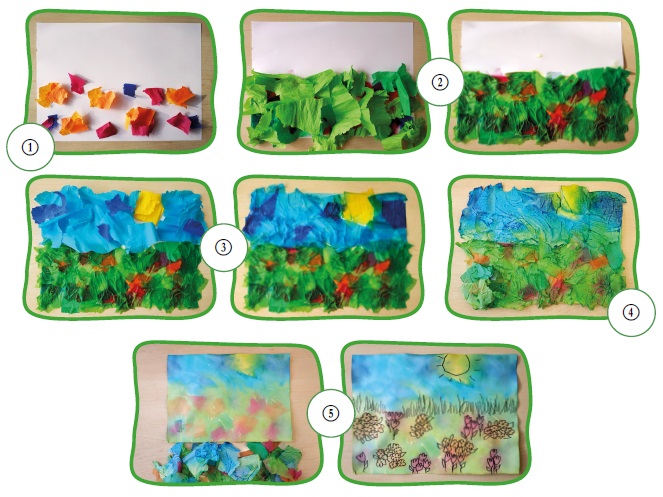 